TANTÁRGYI ADATLAPTantárgyleírásAlapadatokTantárgy neve (magyarul, angolul)  ● Azonosító (tantárgykód)BMEEPSTQ703A tantárgy jellegeKurzustípusok és óraszámokTanulmányi teljesítményértékelés (minőségi értékelés) típusaKreditszám 3TantárgyfelelősTantárgyat gondozó oktatási szervezeti egységA tantárgy weblapja A tantárgy oktatásának nyelve A tantárgy tantervi szerepe, ajánlott féléveKözvetlen előkövetelmények Erős előkövetelmény:Gyenge előkövetelmény:Párhuzamos előkövetelmény:Kizáró feltétel (nem vehető fel a tantárgy, ha korábban teljesítette az alábbi tantárgyak vagy tantárgycsoportok bármelyikét):Javasolt előkövetelmény: (BMEEPSTA101)Statika ((BMEEPSTA201)Ábrázoló geometria 1. (BMEEPAGA102)Ábrázoló geometria 2. (BMEEPAGA202)A tantárgyleírás érvényességeJóváhagyta az Építészmérnöki Kar Kari Tanácsa, érvényesség kezdete Célkitűzések és tanulási eredmények Célkitűzések Tanulási eredmények A tantárgy sikeres teljesítésével elsajátítható kompetenciákTudás - a KKK 7.1.1.a pontja szerint:Képesség - a KKK 7.1.1.b pontja szerint:Attitűd - a KKK 7.1.1.c pontja szerint:Önállóság és felelősség– a KKK 7.1.1.d pontja szerint:Oktatási módszertan Tanulástámogató anyagokSzakirodalomJegyzetek Letölthető anyagok A tantárgy tematikájaAz előadás és kapcsolt gyakorlatok tematikájaI. Beveztés a grafostatikába1.       A grafostatika fejlődésének története és jelenlegi kutatási irányok	Gy: 	elemi rácsostartó (háromszög) egyensúlyának vizsgálata grafikus úton2.       Klasszikus szerkesztések I. támaszerő, nyomaték, kötélpoligon szerkesztésekGy: 	Kéttámaszú tartó támaszerőinek, nyomatéki ábrájának megszerkesztése, kötélpoligon és tartó-alakja közötti kapcsolat3.       Klasszikus szerkesztések II.  Rácsostartók belső erői Gy: 	Rácsostartók optimalizálása - geometria/támaszok  megváltozásásnak hatása a belső erők eloszlására (1. rajzfeladat)4.       Erő- es formadiagram reciprocitása, Maxwell és Cremona eredményeiGy: 	Erő-és formadiagram szerkesztése duális poliéderekkel, 2. tervfeladat kiadásaII. Szerkezeti formakeresés – a grafostatika lehetséges alkalmazásai I.5.       Esettanulmány (híd) – grafostatika, mint a kortárs szerkezeti formakeresés eszköze Gy: 	konzultáció 2. tervfeladat 6.       Peremfeltételek, statikai határozottság – tervezési paraméterek	Gy: 	algebrai grafostatika – egy lehetséges számítógépes implenetáció7.       Szerkezeti formakeresési eljárások  1. (2D) branching és shape grammar a grafostatika eszközeivel	Gy: 	3. tervfeladat kiadása, erőpoligon parametrizálása, formadiagram variációi 8.       Formakeresési eljárások 2. 3D grafostatika (TNA, erőpoliéderek)	Gy: 	egyszerű boltozott forma generálása a RhinoVault pluginnelIII. Történeti szerkezetek elemzése – a grafostatikai lehetséges alkalmazásai II.9.       Boltozatok és boltívek ellenőrzése grafikus szerkesztéssel 	Gy: 	Falazott kupola állékonyságának ellenőrzése grafikus úton10.       Történeti szerkesztések – geometriai és szerkezeti optimum	Gy: 	csúcsívek szerkesztése – gótikus arányrendszerek11.       Esettanulmány (torony) - a grafostatika eredeti alkalmazásaGy: 	konzultáció 3. tervfeladat   12.       Esettanulmány (Komplex boltozat) - a grafikus szerkesztések eredeti alkalmazása Gy:	konzultáció 3. tervfeladat   TantárgyKövetelmények A Tanulmányi teljesítmény ellenőrzése ÉS értékeléseÁltalános szabályok Teljesítményértékelési módszerekTeljesítményértékelések részaránya a minősítésbenÉrdemjegy megállapítás Javítás és pótlás A tantárgy elvégzéséhez szükséges tanulmányi munka Jóváhagyás és érvényességJóváhagyta az Építészmérnöki Kar Kari Tanácsa, az érvényesség kezdete 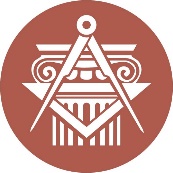 BUDAPESTI MŰSZAKI ÉS GAZDASÁGTUDOMÁNYI EGYETEMÉPÍTÉSZMÉRNÖKI KARkurzustípusheti óraszámjellegelőadás (elmélet)1kapcsoltgyakorlat0laboratóriumi gyakorlat1kapcsoltneve:beosztása:elérhetősége:tevékenységóra / félévrészvétel a kontakt tanórákon12×3=36felkészülés a kontakt órákra (otthoni önálló munka)12 x 1=12rajzfeladat elkészítése4tervfeladat elkészítése12tervfeladat elkészítése24összesen:∑ 90